Примерные задания  регионального этапа Всероссийской олимпиады профессионального мастерства обучающихся  по профильному направлению 35.00.00. Сельское, лесное и рыбное хозяйство1. Тестовое задание Дать один правильный ответ на следующие вопросы (20 баллов):1. Определите, как называется сеть, которая объединяет компьютеры установленные в одном помещении или одном здании:
а. глобальная
б. региональная
в. локальная
г. корпоративная 2. Задан адрес электронной почты в сети Internet: user_name@int.glasnet.ru. «Имя» владельца электронного адреса:
а. int.glasnet.ru
б. user_name
в. glasnet.ru
г. ru3.Браузеры являются:а. серверами Интернетб. антивирусными программамив. трансляторами языка программированияг. средством просмотра web-страниц	 4. Определите сколько бит в 2 байтах:а. 20 бит         б. 10 бит
в. 16 бит        г. 32 бита 5.  Компьютерным вирусом называется:а. средства для сжатия дисков и работы снимиб. программный код, способный выполнить на компьютере несанкционированные действияв. совершенные программы, которые нельзя увидеть средствами операционной системыг. аппаратные средства6. Периодичность какого вида ТО не зависит от пробега автомобиля?а.ТО-1б.ТО-2в.СО7.Укажите, какие виды оборудования должны быть на рабочем месте слесаря-сборщика?а. верстак с тискамиб. стенд для сборки механизмовв. настольный пресс 8. Для чего используют электрические калориферы?а. для нагрева воздухаб. для нагрева водыв. для продувки трубг. для определения шага и профиля резьбы 9.Назначение компрессометраа. для определения рабочего объема двигателяб. для определения степени сжатия в цилиндрахв.для определения расхода масла в двигателе на «угар»10. Что замеряют денсиметром (ареометром) в АКБ?а. емкость АКБб. плотность электролитав. напряжение АКБ11. Общественное объединение заинтересованных предприятий, организаций и органов власти, которое создано на добровольной основе для разработки государственных, региональных и международных стандартов – этоа. инженерное общество     б. орган по стандартизациив. технический комитет по стандартизацииг. служба стандартизации12. Национальный стандарт, утвержденный Государственным комитетом РФ по стандартизации, метрологии и сертификации           а. ГОСТ Рб. ОСТ              в. СТП13. Официальным международным органом стандартизации всех видов продукции является:а.  IECб. ITUв. ISOг. CEN14. Орган, возглавляющий систему сертификации: а. Госстандарт б. центральный орган по сертификации  в. испытательная лаборатория г. научный институт15. Срок действия сертификата соответствия: а. от 1 года до 3 лет; б. от 1 года до 5 лет; в. 3 месяца16. Рабочее место руководителя производственного участка это:а. рабочий кабинетб. место на участке у производственного оборудования.в. все места, где работник должен находиться или куда ему необходимо прибыть в связи с его работой17.  Какова нормальная продолжительность рабочего дня в неделю? а. 36 часовб. 40 часовв. 42 часа18. Какова продолжительность непрерывной работы на компьютере без регламентированных перерывов?а.не более 4 часовб.не более 2 часовв.не более 3 часов19. Назвать понятия, не относящиеся к исчерпаемым возобновляемым ресурсам:а. почва;б. каменный угольв. растительностьг. животный мирд. нефтье. рудные полезные ископаемые20. Укажите максимальное время наложения жгута в летнее время:а. 30 минутб. 60 минут	в.90 минут	21.«Озоновый экран» - этоа. одна из оболочек биосферыб. слой озона (7- 8 км)в. слой озона, располагающийся между тропосферой и стратосферой и защищающий Землю от ультрафиолетового излучения22. Какие категории работников организаций должны проходить противопожарный инструктаж?	а. все работники организаций должны допускаться к работе только после прохождения противопожарного инструктажа в порядке, установленном работодателемб. только работники взрывопожароопасных и пожароопасных производствв. только члены пожарно-технической комиссии23. Юридические лица это-а. Организации, учреждения, предприятия.б. Гражданев. Учредители.24. Конституция России была принята ва. 1993 годуб. 2004годув. 2007 году25. Индивидуальный предприниматель, который не в состоянии удовлетворить требования кредиторов, связанные с осуществлением им предпринимательской деятельности может быть признан…а. банкротомб. конкурентомв. должникомг. иждивенцем26. Амортизация основных фондов предприятия – это:а. износ основных фондов торгового предприятияб. процесс перенесения стоимости основных фондов на издержки предприятияв. расходы по содержанию и ремонту основных фондов27.  В чем отличие использования земли в сельском хозяйстве и промышленности?а. в сельском хозяйстве земля – это главное средство производства, в промышленности земля – это пространство для размещения построекб. в сельском хозяйстве земля – это пространство для размещения построек, в промышленности земля – это главное средство производствав. в сельском хозяйстве земля – это главное средство производства, в промышленности земля – это пространство для размещения построек и главное средство производства.28. Что такое  выручка?а. это доход предприятия б. Это прибыль предприятияв. Это затраты предприятия29. Чем выражается качество сельскохозяйственной земли?а. оценкой землиб. урожайностью в. однородностью своих участков 30. Что такое  производительность труда?а. Способность конкретного работника  производить определенное количество продукции в единицу времени. б. Выработка  продукции в единицу времени в. Мощность оборудования  в единицу времени31. Для измерения электрических величин применяют:а. барометрыб. термометрыв. вольтметрыг. статоскопы32.Открытая электропроводка - это: а. Электропроводка, проложенная в глухих коробахб. Электропроводка, проложенная по наружным стенам зданий в. Электропроводка, проложенная по поверхностям стен, потолковг. Электропроводка, проложенная на плинтусах33. Естественный источник ультрафиолета – это…а. лампы накаливанияб. окнов. солнце 34. Как классифицируются трактора по типу острова? а. на рамные, полурамные, безрамныеб. сварные клепанныев. полурамные, цельные35. Производительность полевого агрегата измеряется:а. га/чб.  км/гав. га/т36. Узел комбайна в котором происходит процесс обмолота зерна:1.жатка2. молотилка3. бункер37.   Как классифицируется плуги по назначению?а. Плуги навесные, прицепные, полунавесные.б. Плуги для старопахотных земель, целины.в. Плуги общего и специального назначения.  38. Ширина междурядий широкорядного способа посева сельскохозяйственных культур:а. 7...8смб.15 смв.45...90см39.   Гербициды служат для …….а.  защиты от сорняковб.  защиты от болезнейв.  защиты от вредных насекомых40.   К какому виду обработки почвы относится пахота:а.основнаяб.поверхностнаяв.специальная2. Профессиональные задания2.1. Перевод профессионального текста (10 баллов).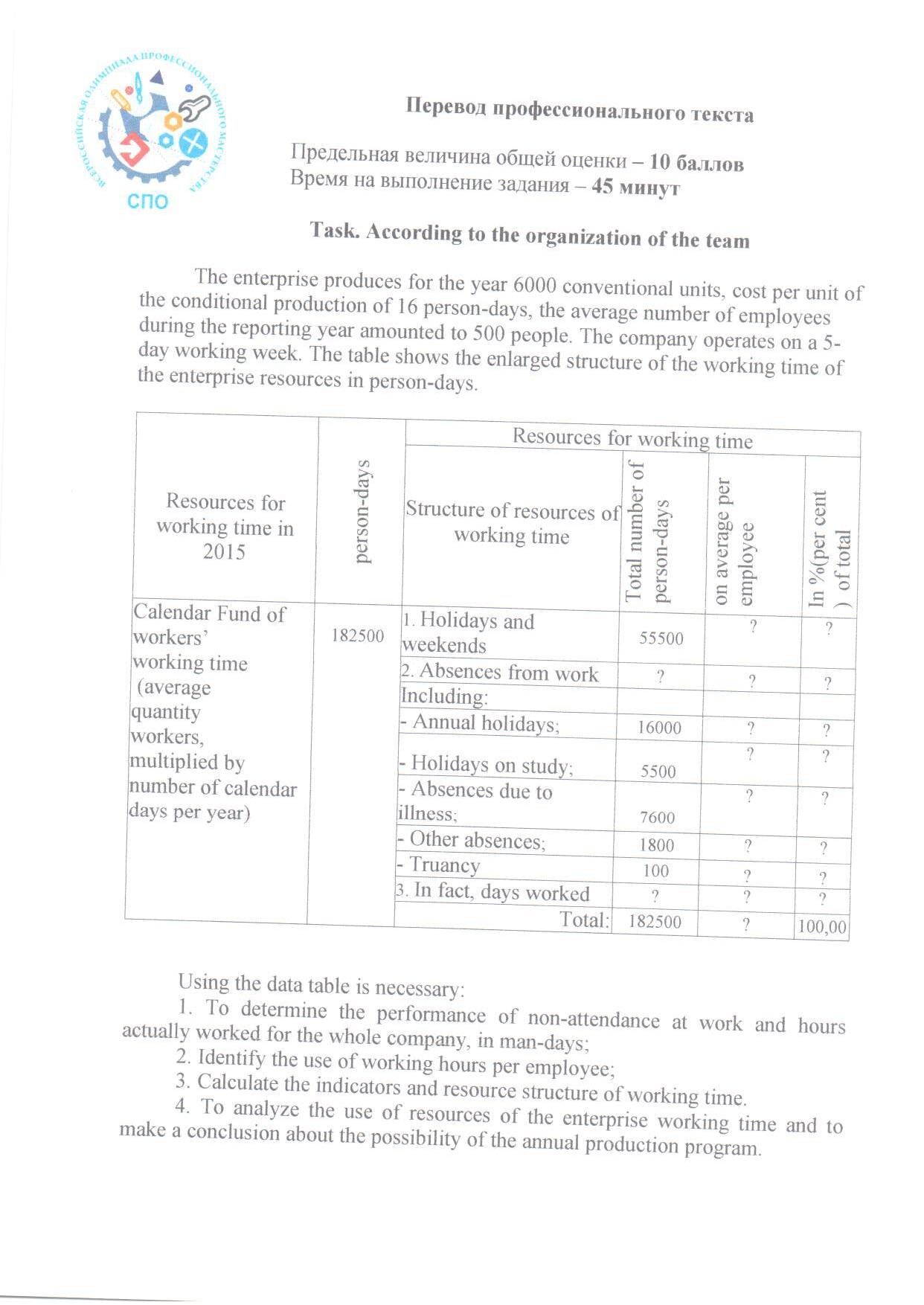 2.2. Составить схему линейно-функциональной структуры управления для агрофирмы «Восход», если имеется следующий кадровый состав: директор, главный агроном, главный инженер, инженер-энергетик, инженер по охране труда, главный бухгалтер, экономист,  бухгалтер, кассир, электрик, электромонтер, агроном, бригадир, трактористы, механик, заправщик, механизаторы, слесарь, сварщик (10 баллов).
2.3.  Заполнить Табель учета рабочего времени (форма Т-13) для электромонтера за апрель 2016 года, если: - общая продолжительность рабочего времени в неделю – 40 часов;- с 01.04 по 06.04 он находился на лечении, о чем имеется лист нетрудоспособности;- с 18.04 по 20.04 он находился в служебной командировке (8 баллов).2.4. Общая часть профессионального задания:Определить потребное количество почвенной смеси и его составляющих (м 3 и т), для выращивания рассады помидоров в парнике  (20 баллов), если:количество рам – 300 шт.;расстояние между парубнями парника - 140 см; ширина стандартной рамы – 106 см;объем парникового грунта толщиной  1 см - 0,015  м3 ;толщина почвенного слоя – 14см.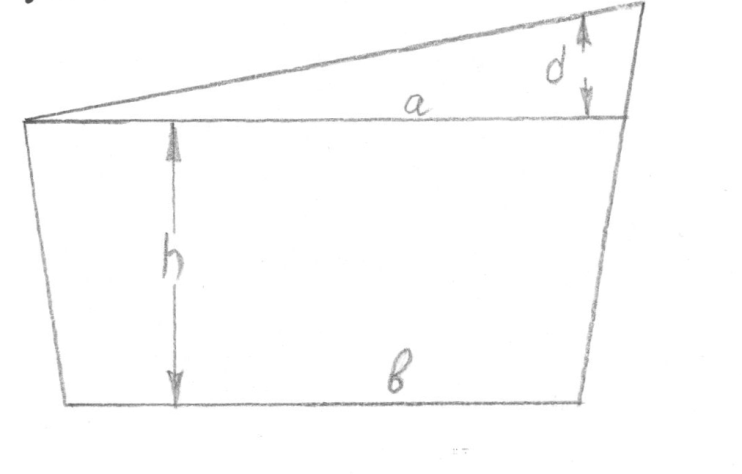 Рис.1 Схематический разрез котлована   парника.Расчет потребного количества почвенных смесей принято проводить сначала на одну раму или 1 кв. м полезной площади, а  затем на плановую площадь защищенного грунта.Потребность парников в почвенной смеси2.5. Вариативная часть профессионального задания для специальностей 35.02.05 Агрономия, 35.02.07 Механизация сельского хозяйства (31 баллов):- Рассказать ежесменное техническое обслуживание (ЕТО) трактора (11 баллов);- Выполнить упражнение на тракторе МТЗ-82.1 (21 баллов)	СТОП	3	4	СТОП	               2	1	5                                                            Старт	ФинишНаименование упражнений:1. Выезд из бокса передним ходом (3 балла);2. Заезд передним ходом в бокс на 90° (3 балла) и выезд из бокса задним ходом (3 балла);3. Езда задним ходом до линии «СТОП» (3 балла);4. Разгон и переключение на повышенную передачу(3 балла);5.Торможение на линии «СТОП» (2 балла);6. Заезд передним ходом в бокс (3 балла).Состав почвенной смесиСтруктура почвенной смеси, %Удельный вес 1  м3, тТребуется компонентов, м3Всего Всего Состав почвенной смесиСтруктура почвенной смеси, %Удельный вес 1  м3, тТребуется компонентов, м3м3тдерновая земля651,1перегной300,8                    песок51,4                                                                 